博士生导师简介附加：尹鸿萍，女，1963年8月生，获南京农业大学食品科学专业博士学位。2010年10月赴美国犹他大学医学院肾纤维化实验室作访问学者。任中国药科大学生命科学与技术学院教授，博士生导师，“天然药物活性物质与功能”国家重点实验室（中国药科大学）研究员。现为《中国生化药物杂志》编委及《药物生物技术》、《药学进展》、《食品与药品》等杂志评审专家，国家自然基金评审专家库成员。尹鸿萍教授从事多糖及其应用研究近三十年，在国内外核心期刊上发表与多糖研究有关的研究论文100多篇；先后获得4个多糖创新药物临床批件。申请与多糖研究有关的发明专利10项，已获授权3项，专利权转让2项。曾主持国家十一五及十二五医药重大专项研究；主持国家自然基金面上项目2项，主持浙江省重大专项新药的研究及云南省省院省校合作的新药研究，同时主持几十个新药及医疗器械的研究开发，校企合作和产业化经验非常丰富。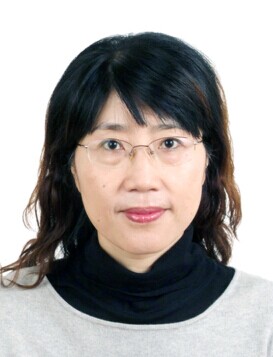 姓名姓名尹鸿萍尹鸿萍尹鸿萍导师类型导师类型导师类型直博生导师直博生导师直博生导师直博生导师学院/单位学院/单位生科院生科院生科院招生学科招生学科招生学科微生物与生化药学微生物与生化药学微生物与生化药学微生物与生化药学电话电话136451680791364516807913645168079邮箱邮箱邮箱yinhongping@cpu.edu.cnyinhongping@cpu.edu.cnyinhongping@cpu.edu.cnyinhongping@cpu.edu.cn研究方向（100字以内）1）靶向实体瘤的CAR-T技术开发与应用；2）人源化细胞因子类药物的筛选及开发；3）多糖体内代谢对肠道菌群和免疫功能的调控；4）多糖类生物大分子物质的制备及活性研究；5）糖类化合物的生物酶法合成及其生物活性研究。研究方向（100字以内）1）靶向实体瘤的CAR-T技术开发与应用；2）人源化细胞因子类药物的筛选及开发；3）多糖体内代谢对肠道菌群和免疫功能的调控；4）多糖类生物大分子物质的制备及活性研究；5）糖类化合物的生物酶法合成及其生物活性研究。研究方向（100字以内）1）靶向实体瘤的CAR-T技术开发与应用；2）人源化细胞因子类药物的筛选及开发；3）多糖体内代谢对肠道菌群和免疫功能的调控；4）多糖类生物大分子物质的制备及活性研究；5）糖类化合物的生物酶法合成及其生物活性研究。研究方向（100字以内）1）靶向实体瘤的CAR-T技术开发与应用；2）人源化细胞因子类药物的筛选及开发；3）多糖体内代谢对肠道菌群和免疫功能的调控；4）多糖类生物大分子物质的制备及活性研究；5）糖类化合物的生物酶法合成及其生物活性研究。研究方向（100字以内）1）靶向实体瘤的CAR-T技术开发与应用；2）人源化细胞因子类药物的筛选及开发；3）多糖体内代谢对肠道菌群和免疫功能的调控；4）多糖类生物大分子物质的制备及活性研究；5）糖类化合物的生物酶法合成及其生物活性研究。研究方向（100字以内）1）靶向实体瘤的CAR-T技术开发与应用；2）人源化细胞因子类药物的筛选及开发；3）多糖体内代谢对肠道菌群和免疫功能的调控；4）多糖类生物大分子物质的制备及活性研究；5）糖类化合物的生物酶法合成及其生物活性研究。研究方向（100字以内）1）靶向实体瘤的CAR-T技术开发与应用；2）人源化细胞因子类药物的筛选及开发；3）多糖体内代谢对肠道菌群和免疫功能的调控；4）多糖类生物大分子物质的制备及活性研究；5）糖类化合物的生物酶法合成及其生物活性研究。研究方向（100字以内）1）靶向实体瘤的CAR-T技术开发与应用；2）人源化细胞因子类药物的筛选及开发；3）多糖体内代谢对肠道菌群和免疫功能的调控；4）多糖类生物大分子物质的制备及活性研究；5）糖类化合物的生物酶法合成及其生物活性研究。研究方向（100字以内）1）靶向实体瘤的CAR-T技术开发与应用；2）人源化细胞因子类药物的筛选及开发；3）多糖体内代谢对肠道菌群和免疫功能的调控；4）多糖类生物大分子物质的制备及活性研究；5）糖类化合物的生物酶法合成及其生物活性研究。研究方向（100字以内）1）靶向实体瘤的CAR-T技术开发与应用；2）人源化细胞因子类药物的筛选及开发；3）多糖体内代谢对肠道菌群和免疫功能的调控；4）多糖类生物大分子物质的制备及活性研究；5）糖类化合物的生物酶法合成及其生物活性研究。研究方向（100字以内）1）靶向实体瘤的CAR-T技术开发与应用；2）人源化细胞因子类药物的筛选及开发；3）多糖体内代谢对肠道菌群和免疫功能的调控；4）多糖类生物大分子物质的制备及活性研究；5）糖类化合物的生物酶法合成及其生物活性研究。研究方向（100字以内）1）靶向实体瘤的CAR-T技术开发与应用；2）人源化细胞因子类药物的筛选及开发；3）多糖体内代谢对肠道菌群和免疫功能的调控；4）多糖类生物大分子物质的制备及活性研究；5）糖类化合物的生物酶法合成及其生物活性研究。个人简介（包括教育背景、工作经历、社会兼职、视频链接等）个人简介（包括教育背景、工作经历、社会兼职、视频链接等）个人简介（包括教育背景、工作经历、社会兼职、视频链接等）个人简介（包括教育背景、工作经历、社会兼职、视频链接等）个人简介（包括教育背景、工作经历、社会兼职、视频链接等）个人简介（包括教育背景、工作经历、社会兼职、视频链接等）个人简介（包括教育背景、工作经历、社会兼职、视频链接等）个人简介（包括教育背景、工作经历、社会兼职、视频链接等）个人简介（包括教育背景、工作经历、社会兼职、视频链接等）个人简介（包括教育背景、工作经历、社会兼职、视频链接等）个人简介（包括教育背景、工作经历、社会兼职、视频链接等）个人简介（包括教育背景、工作经历、社会兼职、视频链接等）个人简介（包括教育背景、工作经历、社会兼职、视频链接等）个人简介（包括教育背景、工作经历、社会兼职、视频链接等）尹鸿萍，女，1963年8月生，中国药科大学生命科学与技术学院研究员，博士生导师。2010.10 -2011.4作为访问学者在美国犹他大学医学院肾纤维化实验室做访问； 1984.7至今，历任中国药科大学讲师、副研究员、研究员。“天然药物活性物质与功能”国家重点实验室（中国药科大学）成员之一。尹鸿萍，女，1963年8月生，中国药科大学生命科学与技术学院研究员，博士生导师。2010.10 -2011.4作为访问学者在美国犹他大学医学院肾纤维化实验室做访问； 1984.7至今，历任中国药科大学讲师、副研究员、研究员。“天然药物活性物质与功能”国家重点实验室（中国药科大学）成员之一。尹鸿萍，女，1963年8月生，中国药科大学生命科学与技术学院研究员，博士生导师。2010.10 -2011.4作为访问学者在美国犹他大学医学院肾纤维化实验室做访问； 1984.7至今，历任中国药科大学讲师、副研究员、研究员。“天然药物活性物质与功能”国家重点实验室（中国药科大学）成员之一。尹鸿萍，女，1963年8月生，中国药科大学生命科学与技术学院研究员，博士生导师。2010.10 -2011.4作为访问学者在美国犹他大学医学院肾纤维化实验室做访问； 1984.7至今，历任中国药科大学讲师、副研究员、研究员。“天然药物活性物质与功能”国家重点实验室（中国药科大学）成员之一。尹鸿萍，女，1963年8月生，中国药科大学生命科学与技术学院研究员，博士生导师。2010.10 -2011.4作为访问学者在美国犹他大学医学院肾纤维化实验室做访问； 1984.7至今，历任中国药科大学讲师、副研究员、研究员。“天然药物活性物质与功能”国家重点实验室（中国药科大学）成员之一。尹鸿萍，女，1963年8月生，中国药科大学生命科学与技术学院研究员，博士生导师。2010.10 -2011.4作为访问学者在美国犹他大学医学院肾纤维化实验室做访问； 1984.7至今，历任中国药科大学讲师、副研究员、研究员。“天然药物活性物质与功能”国家重点实验室（中国药科大学）成员之一。尹鸿萍，女，1963年8月生，中国药科大学生命科学与技术学院研究员，博士生导师。2010.10 -2011.4作为访问学者在美国犹他大学医学院肾纤维化实验室做访问； 1984.7至今，历任中国药科大学讲师、副研究员、研究员。“天然药物活性物质与功能”国家重点实验室（中国药科大学）成员之一。尹鸿萍，女，1963年8月生，中国药科大学生命科学与技术学院研究员，博士生导师。2010.10 -2011.4作为访问学者在美国犹他大学医学院肾纤维化实验室做访问； 1984.7至今，历任中国药科大学讲师、副研究员、研究员。“天然药物活性物质与功能”国家重点实验室（中国药科大学）成员之一。尹鸿萍，女，1963年8月生，中国药科大学生命科学与技术学院研究员，博士生导师。2010.10 -2011.4作为访问学者在美国犹他大学医学院肾纤维化实验室做访问； 1984.7至今，历任中国药科大学讲师、副研究员、研究员。“天然药物活性物质与功能”国家重点实验室（中国药科大学）成员之一。尹鸿萍，女，1963年8月生，中国药科大学生命科学与技术学院研究员，博士生导师。2010.10 -2011.4作为访问学者在美国犹他大学医学院肾纤维化实验室做访问； 1984.7至今，历任中国药科大学讲师、副研究员、研究员。“天然药物活性物质与功能”国家重点实验室（中国药科大学）成员之一。尹鸿萍，女，1963年8月生，中国药科大学生命科学与技术学院研究员，博士生导师。2010.10 -2011.4作为访问学者在美国犹他大学医学院肾纤维化实验室做访问； 1984.7至今，历任中国药科大学讲师、副研究员、研究员。“天然药物活性物质与功能”国家重点实验室（中国药科大学）成员之一。尹鸿萍，女，1963年8月生，中国药科大学生命科学与技术学院研究员，博士生导师。2010.10 -2011.4作为访问学者在美国犹他大学医学院肾纤维化实验室做访问； 1984.7至今，历任中国药科大学讲师、副研究员、研究员。“天然药物活性物质与功能”国家重点实验室（中国药科大学）成员之一。尹鸿萍，女，1963年8月生，中国药科大学生命科学与技术学院研究员，博士生导师。2010.10 -2011.4作为访问学者在美国犹他大学医学院肾纤维化实验室做访问； 1984.7至今，历任中国药科大学讲师、副研究员、研究员。“天然药物活性物质与功能”国家重点实验室（中国药科大学）成员之一。尹鸿萍，女，1963年8月生，中国药科大学生命科学与技术学院研究员，博士生导师。2010.10 -2011.4作为访问学者在美国犹他大学医学院肾纤维化实验室做访问； 1984.7至今，历任中国药科大学讲师、副研究员、研究员。“天然药物活性物质与功能”国家重点实验室（中国药科大学）成员之一。主持科研项目（3个以内）主持科研项目（3个以内）主持科研项目（3个以内）主持科研项目（3个以内）主持科研项目（3个以内）主持科研项目（3个以内）主持科研项目（3个以内）主持科研项目（3个以内）主持科研项目（3个以内）主持科研项目（3个以内）主持科研项目（3个以内）主持科研项目（3个以内）主持科研项目（3个以内）主持科研项目（3个以内）编号项目名称项目名称项目类型[横向课题/纵向课题]项目类型[横向课题/纵向课题]项目类型[横向课题/纵向课题]项目类别项目类别起讫时间起讫时间总经费（万元）总经费（万元）本人承担任务[主持、负责、参与]本人承担任务[主持、负责、参与]1基于“肠道菌群-SCFAs-GPCR/HDAC-mTOR”研究虫草多糖治疗慢性肾病的作用机制基于“肠道菌群-SCFAs-GPCR/HDAC-mTOR”研究虫草多糖治疗慢性肾病的作用机制纵向课题纵向课题纵向课题国家自然科学基金面上项目国家自然科学基金面上项目2018.01 - 2021.122018.01 - 2021.125555主持主持2重组胶原蛋白交联研究重组胶原蛋白交联研究横向课题横向课题横向课题校企合作校企合作2020-12.31-2025.12.312020-12.31-2025.12.318080主持，负责主持，负责代表性成果（3个以内）代表性成果（3个以内）代表性成果（3个以内）代表性成果（3个以内）代表性成果（3个以内）代表性成果（3个以内）代表性成果（3个以内）代表性成果（3个以内）代表性成果（3个以内）代表性成果（3个以内）代表性成果（3个以内）代表性成果（3个以内）代表性成果（3个以内）代表性成果（3个以内）编号论文标题论文标题论文标题论文标题期刊名称期刊名称期刊名称期刊名称收录情况[SCI收录、EI收录、ISTP收录]收录情况[SCI收录、EI收录、ISTP收录]卷期卷期作者排名[通讯作者，1,2，其他]1An orally administered butyrate-releasing xylan derivative reduces inflammation in dextran sulphate sodium-induced murine colitisAn orally administered butyrate-releasing xylan derivative reduces inflammation in dextran sulphate sodium-induced murine colitisAn orally administered butyrate-releasing xylan derivative reduces inflammation in dextran sulphate sodium-induced murine colitisAn orally administered butyrate-releasing xylan derivative reduces inflammation in dextran sulphate sodium-induced murine colitisInternational journal of biological macromoleculesInternational journal of biological macromoleculesInternational journal of biological macromoleculesInternational journal of biological macromoleculesSCISCI156 (2020) 1217–1233156 (2020) 1217–1233通讯作者2Effects of cultured Cordyceps mycelia polysaccharide A on tumor neurosis factor-alpha induced hepatocyte injury with mitochondrial abnormality. Effects of cultured Cordyceps mycelia polysaccharide A on tumor neurosis factor-alpha induced hepatocyte injury with mitochondrial abnormality. Effects of cultured Cordyceps mycelia polysaccharide A on tumor neurosis factor-alpha induced hepatocyte injury with mitochondrial abnormality. Effects of cultured Cordyceps mycelia polysaccharide A on tumor neurosis factor-alpha induced hepatocyte injury with mitochondrial abnormality. Carbohydrate Polymers, Carbohydrate Polymers, Carbohydrate Polymers, Carbohydrate Polymers, SCISCI163: 43-53， 2017.163: 43-53， 2017.通讯作者3A visible and near-infrared dual-fluorescent probe for discrimination between Cys/Hcy and GSH and its application in bioimagingA visible and near-infrared dual-fluorescent probe for discrimination between Cys/Hcy and GSH and its application in bioimagingA visible and near-infrared dual-fluorescent probe for discrimination between Cys/Hcy and GSH and its application in bioimagingA visible and near-infrared dual-fluorescent probe for discrimination between Cys/Hcy and GSH and its application in bioimagingBIOMATERIALS SCIENCEBIOMATERIALS SCIENCEBIOMATERIALS SCIENCEBIOMATERIALS SCIENCESCISCI8:5994-6003，20208:5994-6003，2020通讯作者其他成果及获奖（包括教材专著、专利发明、新药证书、临床批件、荣誉称号等）其他成果及获奖（包括教材专著、专利发明、新药证书、临床批件、荣誉称号等）其他成果及获奖（包括教材专著、专利发明、新药证书、临床批件、荣誉称号等）其他成果及获奖（包括教材专著、专利发明、新药证书、临床批件、荣誉称号等）其他成果及获奖（包括教材专著、专利发明、新药证书、临床批件、荣誉称号等）其他成果及获奖（包括教材专著、专利发明、新药证书、临床批件、荣誉称号等）其他成果及获奖（包括教材专著、专利发明、新药证书、临床批件、荣誉称号等）其他成果及获奖（包括教材专著、专利发明、新药证书、临床批件、荣誉称号等）其他成果及获奖（包括教材专著、专利发明、新药证书、临床批件、荣誉称号等）其他成果及获奖（包括教材专著、专利发明、新药证书、临床批件、荣誉称号等）其他成果及获奖（包括教材专著、专利发明、新药证书、临床批件、荣誉称号等）其他成果及获奖（包括教材专著、专利发明、新药证书、临床批件、荣誉称号等）其他成果及获奖（包括教材专著、专利发明、新药证书、临床批件、荣誉称号等）其他成果及获奖（包括教材专著、专利发明、新药证书、临床批件、荣誉称号等）　授权发明专利一项，名称：木聚糖酯化产物在制备预防或治疗炎症性疾病及癌症药物中的应用，授权号： CN 108079001 B，第一发明人。　授权发明专利一项，名称：木聚糖酯化产物在制备预防或治疗炎症性疾病及癌症药物中的应用，授权号： CN 108079001 B，第一发明人。　授权发明专利一项，名称：木聚糖酯化产物在制备预防或治疗炎症性疾病及癌症药物中的应用，授权号： CN 108079001 B，第一发明人。　授权发明专利一项，名称：木聚糖酯化产物在制备预防或治疗炎症性疾病及癌症药物中的应用，授权号： CN 108079001 B，第一发明人。　授权发明专利一项，名称：木聚糖酯化产物在制备预防或治疗炎症性疾病及癌症药物中的应用，授权号： CN 108079001 B，第一发明人。　授权发明专利一项，名称：木聚糖酯化产物在制备预防或治疗炎症性疾病及癌症药物中的应用，授权号： CN 108079001 B，第一发明人。　授权发明专利一项，名称：木聚糖酯化产物在制备预防或治疗炎症性疾病及癌症药物中的应用，授权号： CN 108079001 B，第一发明人。　授权发明专利一项，名称：木聚糖酯化产物在制备预防或治疗炎症性疾病及癌症药物中的应用，授权号： CN 108079001 B，第一发明人。　授权发明专利一项，名称：木聚糖酯化产物在制备预防或治疗炎症性疾病及癌症药物中的应用，授权号： CN 108079001 B，第一发明人。　授权发明专利一项，名称：木聚糖酯化产物在制备预防或治疗炎症性疾病及癌症药物中的应用，授权号： CN 108079001 B，第一发明人。　授权发明专利一项，名称：木聚糖酯化产物在制备预防或治疗炎症性疾病及癌症药物中的应用，授权号： CN 108079001 B，第一发明人。　授权发明专利一项，名称：木聚糖酯化产物在制备预防或治疗炎症性疾病及癌症药物中的应用，授权号： CN 108079001 B，第一发明人。　授权发明专利一项，名称：木聚糖酯化产物在制备预防或治疗炎症性疾病及癌症药物中的应用，授权号： CN 108079001 B，第一发明人。　授权发明专利一项，名称：木聚糖酯化产物在制备预防或治疗炎症性疾病及癌症药物中的应用，授权号： CN 108079001 B，第一发明人。